Ligue a imagem ao nome correspondente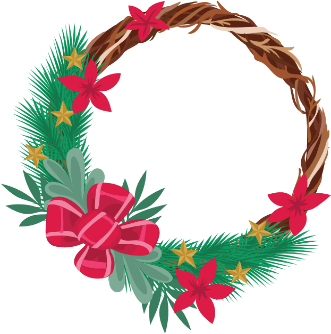 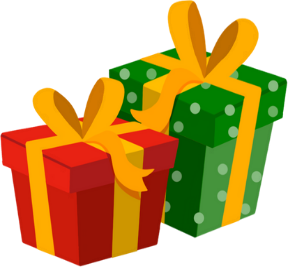 